Dzień dobry! Dzisiejszy temat rozkładamy na dwie godziny.Temat lekcji: Otrzymywanie obrazów za pomocą soczewek.Przeanalizuj materiał z załączanego podręcznika. Zwróć uwagę na charakterystyczne promienie wychodzące z punktu A (rysunek strona 261).Polecam do obejrzenia filmik https://www.youtube.com/watch?v=Y8Aw3Z2KeUU    Na podstawie filmu i podręcznika spróbuj skonstruować w zeszycie obrazy otrzymane za pomocą soczewki skupiającej w zależności od odległości x przedmiotu od soczewki. Dla ułatwienie poniżej przedstawiam konstrukcje, które powinieneś otrzymać.Konstrukcje obrazów dla soczewek skupiających1. x > 2f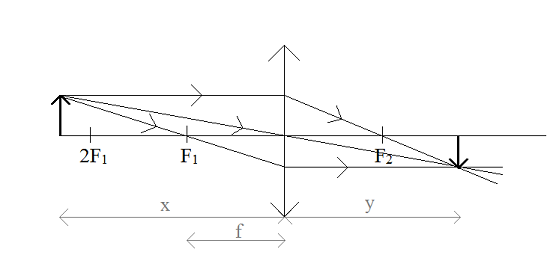 f – ogniskowa soczewki
x – odległość przedmiotu od soczewki
y – odległość obrazu od soczewkiOtrzymany obraz:rzeczywistyodwróconypomniejszony2. x = 2f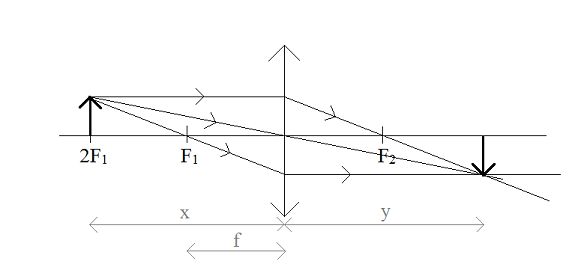 Otrzymany obraz:rzeczywistyodwróconyrówny, x = y3. f < x < 2f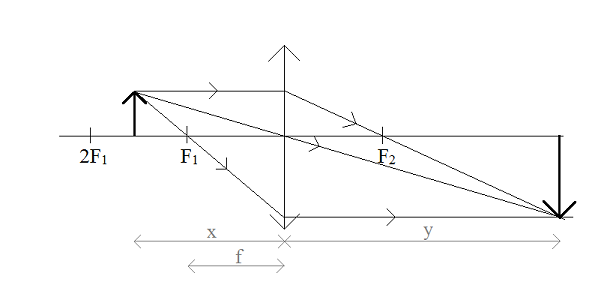 Otrzymany obraz:rzeczywistyodwróconypowiększony, y > x4. x = f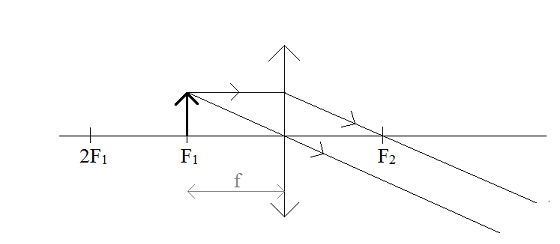 Obraz nie powstaje.5. x < f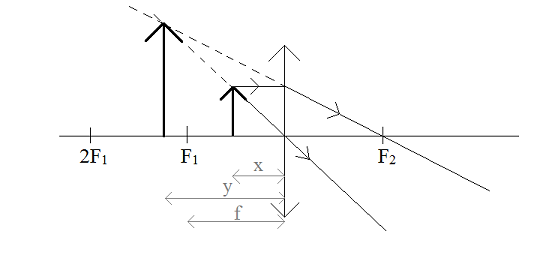 Otrzymany obraz:pozornyprostypowiększony, y > xSwoje konstrukcje prześlij na kgolik@o2.pl lub fb.Pozdrawiam.